Arreglo de La Haya Relativo al Registro Internacional de Dibujos yModelos IndustrialesEntrada en vigor de la duodécima edición de la Clasificación de LocarnoEl 1 de enero de 2019 entrará en vigor una nueva edición de la Clasificación internacional utilizada a los fines del registro de dibujos y modelos industriales (Clasificación de Locarno).  De conformidad con la práctica precedente, la Oficina Internacional de la Organización Mundial de la Propiedad Intelectual (OMPI) no reclasifica los productos que constituyen un dibujo o modelo industrial o en relación con los que se utiliza un dibujo o modelo industrial en los registros internacionales clasificados con arreglo a la edición anterior.La Oficina Internacional de la OMPI aplicará la duodécima edición de la Clasificación de Locarno a todas las solicitudes internacionales que tengan como fecha de presentación la del 1 de enero de 2019 o una fecha posterior.La duodécima edición de la Clasificación de Locarno está disponible en el sitio web de la OMPI en la dirección siguiente:  http://www.wipo.int/classifications/locarno/es/.20 de septiembre de 2018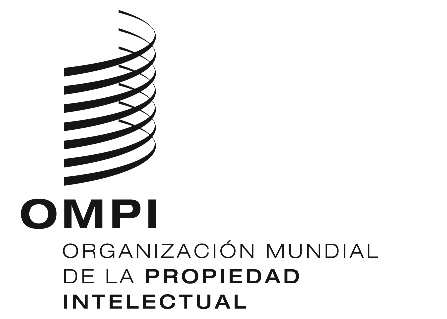 AVISO N.º 8/2018 AVISO N.º 8/2018 AVISO N.º 8/2018 